Министерство образования Тульской областиГОСУДАРСТВЕННОЕ ПРОФЕССИОНАЛЬНОЕ ОБРАЗОВАТЕЛЬНОЕ УЧРЕЖДЕНИЕ ТУЛЬСКОЙ ОБЛАСТИ«ТУЛЬСКИЙ ГОСУДАРСТВЕННЫЙ КОММУНАЛЬНО-СТРОИТЕЛЬНЫЙ ТЕХНИКУМ»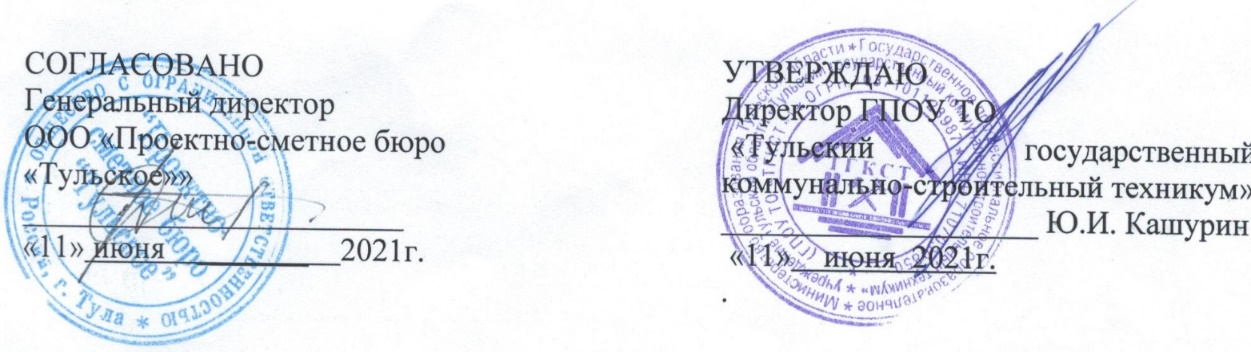 РАБОЧАЯ ПРОГРАММА ПРОФЕССИОНАЛЬНОГО МОДУЛЯПМ.01 ПРОЕКТИРОВАНИЕ ГОРОДСКИХ ПУТЕЙ СООБЩЕНИЯ  специальности 08.02.06 «Строительство и эксплуатация городских путей сообщения»Тула 2021Составлена в соответствии с федеральным государственным образовательным стандартом среднего профессионального образования по специальности 08.02.06 «Строительство и эксплуатация городских путей сообщения»,  утвержденным приказом Министерства образования и науки РФ № 31 от 15 января 2018 г. и примерной основной образовательной программой, зарегистрированной в государственном реестре примерных основных образовательных программ под  № 49946 от 14.03.2019 г.Разработчик: Тарасова Л.А., преподаватель ГПОУ ТО «Тульский государственный коммунально-строительный техникум».Рецензент: Офицерова С.В., генеральный директор ООО «Проектно-сметного бюро «Тульское»СОДЕРЖАНИЕОБЩАЯ ХАРАКТЕРИСТИКА РАБОЧЕЙ ПРОГРАММЫ ПРОФЕССИОНАЛЬНОГО МОДУЛЯ ПМ. О1 «ПРОЕКТИРОВАНИЕ ГОРОДСКИХ ПУТЕЙ СООБЩЕНИЯ»Область применения рабочей программыРабочая программа профессионального модуля является частью основной образовательной программы в соответствии с ФГОС СПО по специальности 08.02.06 «Строительство и эксплуатация городских путей сообщения» Образовательная деятельность при освоении профессионального модуля ПМ. О1 «Проектирование городских путей сообщения» организуется в форме практической подготовки.1.2. Место профессионального модуля в структуре основной профессиональной образовательной программыПрофессиональный модуль «Проектирование городских путей сообщения»  принадлежит к профессиональному циклу.1.3. Цель и планируемые результаты освоения профессионального модуля В результате изучения профессионального модуля студент должен освоить основной вид деятельности «Организация и выполнение работ при проектировании городских путей сообщения (кроме транспортных развязок)»  и соответствующие ему общие компетенции, профессиональные компетенции и личностные результаты:Перечень общих компетенций и личностных результатов      1.3.2.Перечень профессиональных компетенций 1.3.3. В результате освоения профессионального модуля студент должен:СТРУКТУРА И СОДЕРЖАНИЕ ПРОФЕССИОНАЛЬНОГО МОДУЛЯ2.1. Объем профессионального модуля виды учебной работы2.2 Структура профессионального модуля2.3 Тематический план и содержание профессионального модуля (ПМ)3  УСЛОВИЯ РЕАЛИЗАЦИИ ПРОГРАММЫ ПРОФЕССИОНАЛЬНОГО МОДУЛЯ3.1Требования к материально-техническому обеспечениюДля реализации программы профессионального модуля должны быть предусмотрены следующие учебные аудитории: кабинет городских улиц и дорог;кабинет городских рельсовых и подъездных путей;кабинет искусственных сооружений;кабинет основ инженерной геологии;кабинет геодезии;кабинет информатики;кабинет информационных систем.Оборудование и техническое оснащение учебных аудиторий:посадочные места по количеству обучающихся;рабочее место преподавателя; компьютер с лицензионным программным обеспечением и выходом в Интернет;наглядные пособия;лицензионное программное обеспечение САПР и AutoCAD для   кабинета информатики и кабинета информационных систем.интерактивная доска / мультимедиа проектор.3.2 Информационное обеспечение реализации программыДля реализации программы библиотечный фонд образовательной организации должен иметь  печатные и/или электронные образовательные и информационные ресурсы, рекомендуемые для использования в образовательном процессе.3.2.1. Печатные изданияСП 79.13330.2012 Мосты и трубы. Правила обследований и испытаний.СП 35.13330.2011 Мосты и трубы.СП 78.13330.2012 Автомобильные дороги.СП 42.13330.2018 Актуализированная редакция СНиП 2.07.01-89* Градостроительство. Планировка и застройка городов, поселков и сельских населенных пунктов.СП 32.13330.2012 Актуализированная редакция СНиП 2.04.03-85 Канализация. Наружные сети и сооружения.Правила технической эксплуатации железных дорог РФ.СТНЦ 01-95 Железные дороги колеи 1520.ОСТ 218.1.002-2003 Автобусные остановки на автомобильных дорогах.СП 113.13330.2012 Актуализированная редакция СНиП 21-02-99* Стоянки автомобилей. СП 47.13330.2016 Инженерные изыскания для строительства.Бабков В.Ф., Андреев О.В. Проектирование автомобильных дорог. - М.: Транспорт, 2016. - 415 с.3.2.2. Электронные издания (электронные ресурсы)Электронный  учебник «Искусственные сооружения». Учебно-методический центр по образованию на железнодорожном транспорте.3.2.3. Дополнительные источники Красильщиков И.М., Елизаров Л.В. Проектирование автомобильных дорог. – М.: Транспортная компания, 2016. – 216 с.Шабалина Л.А. Искусственные сооружения. – М.: ГОУ УМЦ по образованию на ж. д. транспорте, 2016. - 264с.Коссой Ю.М. Рельсовые пути трамваев и внутризаводских дорог. – М.: Транспорт. 2016. – 296 с.Крейнис Л.А, Федоров И.В. Железнодорожный путь. – М.: Транспорт, 2016. – 362 с.Немчинов М.В. Дрожная одежда автомобильных дорог. - М.: Издательство АВС, 2016. - 108 с.Лавриненко Л.Л. Изыскания и проектирование автомобильных дорог. - М.: Транспорт, 2016. – 246 с.Основина Л.Г. Автомобильные дороги. – Ростов н/Д: Феникс, 2016. – 490 с.Щит Б.А. Проектирование вертикальной планировки и водоотвода. Методические указания к курсовому проектированию. – М.: МАДИ, 2016. – 57с. Гавриленков А.В., Переселенков Г.С. Изыскания и проектирование железных дорог. – М.: Транспорт 2016. -284с.КОНТРОЛЬ И ОЦЕНКА РЕЗУЛЬТАТОВ ОСВОЕНИЯ ПРОФЕССИОНАЛЬНОГО МОДУЛЯ (ПО РАЗДЕЛАМ)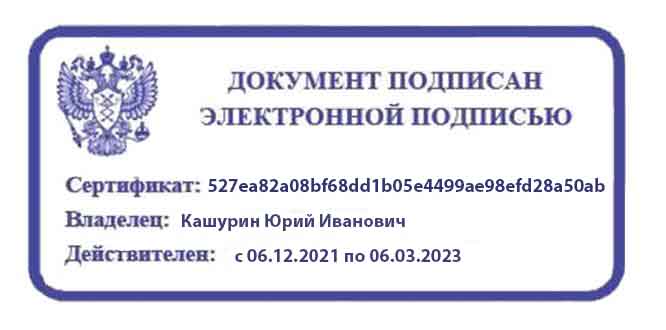 СОГЛАСОВАНОЗаместитель директора по учебной работе ГПОУ ТО «ТГКСТ»___________ В.Г. Цибикова«11» июня  2021 г.СОГЛАСОВАНОНачальник научно-методического центра ГПОУ ТО «ТГКСТ»____________ Л.В. Маслова«11» июня  2021 г.ОДОБРЕНАПредметной (цикловой) комиссией специальных дисциплин специальности 08.02.06 «Строительство и эксплуатация городских путей сообщения»   Протокол № 11 от  30. 06. 2021 г.Председатель цикловой комиссии  ____________Абрамова Е.И.ОБЩАЯ ХАРАКТЕРИСТИКА  РАБОЧЕЙ ПРОГРАММЫ ПРОФЕССИОНАЛЬНОГО МОДУЛЯ4СТРУКТУРА И СОДЕРЖАНИЕ ПРОФЕССИОНАЛЬНОГО МОДУЛЯ8УСЛОВИЯ РЕАЛИЗАЦИИ ПРГРАММЫ ПРОФЕССИОНАЛЬНОГО МОДУЛЯ20КОНТРОЛЬ И ОЦЕНКА РЕЗУЛЬТАТОВ ОСВОЕНИЯ ПРОФЕССИОНАЛЬНОГО МОДУЛЯ 22КодНаименование общих компетенций и личностных результатовОК 01Выбирать способы решения задач профессиональной деятельности, применительно к различным контекстамОК 02Осуществлять поиск, анализ и интерпретацию информации, необходимой для выполнения задач профессиональной деятельностиОК 03Планировать и реализовывать собственное профессиональное и личностное развитиеОК 04Работать в коллективе и команде, эффективно взаимодействовать с коллегами, руководством, клиентамиОК 05Осуществлять устную и письменную коммуникацию на государственном языке с учетом особенностей социального и культурного контекстаОК 07Содействовать сохранению окружающей среды, ресурсосбережению, эффективно действовать в чрезвычайных ситуацияхОК 09Использовать информационные технологии в профессиональной деятельностиОК 10Пользоваться профессиональной документацией на государственном и иностранных языкахЛР 1Осознающий себя гражданином и защитником великой страныЛР 2Проявляющий активную гражданскую позицию, демонстрирующий приверженность принципам честности, порядочности, открытости, экономически активный и участвующий в студенческом и территориальном самоуправлении, в том числе на условиях добровольчества, продуктивно взаимодействующий и участвующий в деятельности общественных организацийЛР 3Соблюдающий нормы правопорядка, следующий идеалам гражданского общества, обеспечения безопасности, прав и свобод граждан России. Лояльный к установкам и проявлениям представителей субкультур, отличающий их от групп с деструктивным и девиантным поведением. Демонстрирующий неприятие и предупреждающий социально опасное поведение окружающихЛР 4Проявляющий и демонстрирующий уважение к людям труда, осознающий ценность собственного труда. Стремящийся к формированию в сетевой среде личностно и профессионального конструктивного «цифрового следа»ЛР 7Осознающий приоритетную ценность личности человека; уважающий собственную и чужую уникальность в различных ситуациях, во всех формах и видах деятельности.ЛР 10Заботящийся о защите окружающей среды, собственной и чужой безопасности, в том числе цифровойЛР 13Способный при взаимодействии с другими людьми достигать поставленных целей, стремящийся к формированию в строительной отрасли и системе жилищно-коммунального хозяйства личностного роста как профессионалаЛР 14Способный ставить перед собой цели под для решения возникающих профессиональных задач, подбирать способы решения и средства развития, в том числе с использованием информационных технологий; ЛР 15Содействующий формированию положительного образа и поддержанию престижа своей профессииЛР 16Способный искать и находить необходимую информацию используя разнообразные технологии ее поиска, для решения возникающих в процессе производственной деятельности проблем при строительстве и эксплуатации объектов капитального строительства; ЛР 17Способный выдвигать альтернативные варианты действий с целью выработки новых оптимальных алгоритмов; позиционирующий себя в сети как результативный и привлекательный участник трудовых отношений.КодНаименование видов деятельности и профессиональных компетенцийВД 1Организация и выполнение работ при проектировании городских путей сообщения (кроме транспортных развязок)ПК 1.1.Организовывать и выполнять работы по изысканию городских путей сообщенияПК 1.2Организовывать и выполнять работы по проектированию городских улиц и дорогПК 1.3Организовывать и выполнять работы по проектированию рельсовых и подъездных путейПК 1.4Организовывать и выполнять работы по проектированию городских искусственных сооруженийИметь практический опыторганизации и выполнения работ по изысканию и проектированию городских улиц и дорог, а также искусственных сооружений; организации и выполнения работ по изысканию и проектированию рельсовых и подъездных путей;по разработке, планированию и контролю выполнения мер, направленных на предупреждение и устранение причин отклонений результатов выполненных однотипных строительных работ от требований нормативной технической и технологической проектной документацииУметьопределять категорию и расчетную скорость улиц и дорог;назначать варианты трасс городских путей сообщения и выбирать оптимальный вариант трассы;выполнять расчеты элементов плана, продольных и поперечных профилей трасс городских путей сообщения;оформлять текстовую и графическую техническую документацию и согласовывать ее со всеми заинтересованными службами;производить геодезические работы по восстановлению трассы на местности;проводить гидрологические и геологические изыскания городских путей сообщения; проектировать водоотвод;назначать отверстие и конструкцию водоотводных сооружений;назначать и рассчитывать конструктивные слои дорожной одежды;проектировать верхнее строение рельсового пути;рассчитывать отверстие и элементы конструкции искусственных сооружений.проектировать автобусные остановки и автостоянки;проектировать озеленение городских путей сообщения;проектировать организацию движения автотранспорта и обстановку городских путей сообщения;применять прикладные программные продукты дорожной отраслиЗнатьтребования нормативных актов к изысканию трасс, элементов городских улиц и дорог, элементов искусственных сооружений, рельсовых и подъездных путей;цели, состав и методы инженерных изысканий при проектировании городских улиц и дорог, искусственных сооружений;классификацию городских улиц и дорог, классификацию и габариты мостов;основные термины и понятия;критерии выбора оптимального варианта трассы и места мостового перехода;методы трассирования и нивелирования трасс в различных условиях рельефа местности;методику решения геодезических задач;методику расчетов элементов плана и продольного, и поперечного профилей городских путей сообщения; типы дорожных одежд и земляного полотна;методику расчета конструкций и критерии выбора оптимального варианта конструкции дорожной одежды;способы водоотвода и конструкции водоотводных сооружений;методику расчетов отверстия и элементов мостов;типы и конструкции искусственных сооружений и область их применения;типовые решения и методику расчета элементов автобусных остановок и автостоянок;нормативные требования и расчет полос озеленения;типы дорожных знаков; виды дорожной разметки; виды ограждений и область их применения;конструкции защитных и укрепительных устройств земляного полотна;нормы размещения комплекса зданий и сооружений для обслуживания городских путей сообщения;требования к элементам конструкций зданий (помещений) обусловленных необходимостью их доступности и соответствия их доступности особым потребностям инвалидовВид учебной работыОбъем часовОбъем образовательной программы 839Самостоятельная учебная нагрузка26Всего учебных занятий444Всего реализуемых в форме практической подготовки444в том числе:в том числе:теоретическое обучение192лабораторные работы (если предусмотрено)-практические занятия (если предусмотрено)222курсовая работа (проект) (если предусмотрено)30Практики ( всего)324В том числе:учебная практика324производственная практика-Промежуточная аттестация проводится в форме экзамена45Коды профессиональных и общих компетенций и личностных результатовНаименования разделов профессионального модуляСуммарный объем нагрузки, час.Объем профессионального модуля, ак.час.Объем профессионального модуля, ак.час.Объем профессионального модуля, ак.час.Объем профессионального модуля, ак.час.Объем профессионального модуля, ак.час.Объем профессионального модуля, ак.час.Объем профессионального модуля, ак.час.Объем профессионального модуля, ак.час.Коды профессиональных и общих компетенций и личностных результатовНаименования разделов профессионального модуляСуммарный объем нагрузки, час.Занятия обучающихся во взаимодействии с преподавателемЗанятия обучающихся во взаимодействии с преподавателемЗанятия обучающихся во взаимодействии с преподавателемЗанятия обучающихся во взаимодействии с преподавателемЗанятия обучающихся во взаимодействии с преподавателемЗанятия обучающихся во взаимодействии с преподавателемЗанятия обучающихся во взаимодействии с преподавателемСамостоятельная работаКоды профессиональных и общих компетенций и личностных результатовНаименования разделов профессионального модуляСуммарный объем нагрузки, час.Обучение по МДКОбучение по МДКОбучение по МДКОбучение по МДКПрактикиПрактикиПрактикиСамостоятельная работаКоды профессиональных и общих компетенций и личностных результатовНаименования разделов профессионального модуляСуммарный объем нагрузки, час.ВсегоВсего реализуемых в форме практической подготовкиВ том числеВ том числеПрактикиПрактикиПрактикиСамостоятельная работаКоды профессиональных и общих компетенций и личностных результатовНаименования разделов профессионального модуляСуммарный объем нагрузки, час.ВсегоВсего реализуемых в форме практической подготовкиЛабораторных и практических занятийКурсовых работ (проектов)УчебнаяПроизводственнаяПроизводственнаяСамостоятельная работа123456789910ПК 1.1Л1-Л4, Л7, Л10, Л13-Л17Раздел 1  Выполнение работ по изысканию городских путей сообщения14013213260---8ПК 1.1ПК 1.2Л1-Л4, Л7, Л10, Л13-Л17Раздел 2 Выполнение работ по проектированию городских улиц и дорог1081021025030--6ПК 1.1ПК 1.3Л1-Л4, Л7, Л10, Л13-Л17Раздел 3 Выполнение работ по проектированию рельсовых и подъездных путей10910310356---6ПК 1.1ПК 1.4Л1-Л4, Л7, Л10, Л13-Л17Раздел 4 Выполнение работ по проектированию городских искусственных сооружений11310710756---6Учебная практика324324324--Всего 79444444422230324--26Наименование разделов и тем профессионального модуля, междисциплинарных курсовСодержание учебного материала,практические занятия, самостоятельная учебная работа обучающихся, курсовой проект Объем в часах123ПМ. О1 Проектирование городских путей сообщенияПМ. О1 Проектирование городских путей сообщения794Раздел 1  Выполнение работ по изысканию городских путей сообщенияРаздел 1  Выполнение работ по изысканию городских путей сообщения132МДК.01.01 Работы по изысканию городских путей сообщенияМДК.01.01 Работы по изысканию городских путей сообщения132Тема 1.1. Экономические и инженерные изысканияСодержание12Тема 1.1. Экономические и инженерные изыскания1 Экономические изысканияЦели и задачи экономических изысканий. Порядок проведения экономических изысканий. Состав и содержание работ (в форме практической подготовки)2Тема 1.1. Экономические и инженерные изыскания2 Инженерно-геодезические изысканияЗадачи и основные данные для производства инженерно-геодезических изысканий. Состав изысканий. Этапы выполнения инженерно-геодезических изысканий (в форме практической подготовки)2Тема 1.1. Экономические и инженерные изыскания3 Инженерно-геологические изысканияЦели и задачи инженерно-геологических изысканий. Состав и виды работ при изысканиях (в форме практической подготовки)2Тема 1.1. Экономические и инженерные изыскания4 Инженерно-гидрометеорологические изысканияЦели и задачи инженерно-гидрометеорологических изысканий. Состав изысканий (в форме практической подготовки)2Тема 1.1. Экономические и инженерные изыскания5 Инженерно-экологические и инженерно-геотехнические изысканияЦели и задачи инженерно-экологических и инженерно-геотехнические изысканий. Стадии изысканий. Состав и виды работ при изысканиях (в форме практической подготовки)2Тема 1.1. Экономические и инженерные изыскания6 Специальные виды инженерных изысканийЦели и задачи специальных инженерных изысканий. Состав изысканий  (в форме практической подготовки)2Тема 1.1. Экономические и инженерные изысканияПрактические работы4Тема 1.1. Экономические и инженерные изысканияПрактическое занятие №1. Построение профильной части геологии грунтов (в форме практической подготовки)2Тема 1.1. Экономические и инженерные изысканияПрактическое занятие №2. Исследование рельефа русла реки(в форме практической подготовки)2Тема 1.2 Геодезические работыСодержание60Тема 1.2 Геодезические работы1 Методика определения координат строящегося объектаМетоды определения координат характерных точек. Методика определения координат строящегося объекта (в форме практической подготовки)6Тема 1.2 Геодезические работы2  Методика определения высотного положения характерных точекМетоды определения высот точек. Методика определения высотного положения характерных точек  (в форме практической подготовки)8Тема 1.2 Геодезические работы3  Методика выноса планово-высотного положения строящегося объектаРазбивочные работы: этапы, особенности и требования к погрешностям измерений. Методы выноса осей сооружений в натуру, соблюдение проектных положений точек основных и поперечных осей (в форме практической подготовки) 20Тема 1.2 Геодезические работы4 Методика съемки планово-высотного положения построенного объекта Назначение исполнительных съемок. Виды исполнительных съемок. Геодезическая плановая и высотная основа для выполнения исполнительных съемок. Методы плановых и высотных съёмок сооружений (в форме практической подготовки)18Тема 1.2 Геодезические работыПрактические работы56Тема 1.2 Геодезические работыПрактическое занятие №3. Определение координат строящегося объекта(в форме практической подготовки)4Тема 1.2 Геодезические работыПрактическое занятие №4. Определение высотного положения характерных точек (в форме практической подготовки)4Тема 1.2 Геодезические работыПрактическое занятие №5. Вынос планово-высотного положения строящегося объекта(в форме практической подготовки)8Тема 1.2 Геодезические работыПрактическое занятие №6. Съемка планово-высотного положения построенного объекта (в форме практической подготовки)8Тема 1.2 Геодезические работыПрактическое занятие №7. Построение плана трассы (в форме практической подготовки)12Тема 1.2 Геодезические работыПрактическое занятие №8. Разбивка плановых кривых трассы (в форме практической подготовки)4Тема 1.2 Геодезические работыПрактическое занятие №9. Разбивка плановых кривых с переходными кривыми (в форме практической подготовки)6Тема 1.2 Геодезические работыПрактическое занятие №10. Разбивка плана мостового перехода(в форме практической подготовки)10Примерная тематика самостоятельной учебной работы при изучении раздела 1Систематическая проработка конспектов занятий, учебной и специальной технической литературы (по вопросам к параграфам, главам учебных пособий, составленным преподавателем). Подготовка сообщений, презентаций по заданным темам (в форме практической подготовки)Тематика внеаудиторной самостоятельной работы:1Трассирование в горной местности;2 Проложение трасс в болотистой местности(в форме практической подготовки). Примерная тематика самостоятельной учебной работы при изучении раздела 1Систематическая проработка конспектов занятий, учебной и специальной технической литературы (по вопросам к параграфам, главам учебных пособий, составленным преподавателем). Подготовка сообщений, презентаций по заданным темам (в форме практической подготовки)Тематика внеаудиторной самостоятельной работы:1Трассирование в горной местности;2 Проложение трасс в болотистой местности(в форме практической подготовки). 8Раздел 2 Выполнение работ по проектированию городских улиц и дорогРаздел 2 Выполнение работ по проектированию городских улиц и дорог102МДК.01.02 Проектирование городских улиц и дорогМДК.01.02 Проектирование городских улиц и дорог102Тема 2.1. Городские улицы и дорогиСодержание22Тема 2.1. Городские улицы и дороги1 Проектирование плана улицОсновные элементы ГУиД. Установление технической категории дороги. Пропускная способность улицы. Определение пропускной способности остановочного пункта. Пешеходные дорожки и тротуары. Велосипедные дорожки. Плановая  кривая. Уширение проезжей части (в форме практической подготовки)2Тема 2.1. Городские улицы и дороги2 Проектирование поперечного профиляНормы проектирования поперечных профилей.Вираж, его элементы (в форме практической подготовки)2Тема 2.1. Городские улицы и дороги3 Автобусные остановки и автостоянкиПроектирование автобусных остановок.Проектирование автостоянок (в форме практической подготовки)2Тема 2.1. Городские улицы и дороги4 Проектирование продольных профилей улиц и дорогОсновные положения. Нормы проектирования. Методы проектирования. Вертикальные кривые.Методика построения продольного профиля в форме практической подготовки)2Тема 2.1. Городские улицы и дороги5 Дорожная одежда Общие положения. Жесткие дорожные одежды. Нежесткие дорожные одеждыМетодика расчёта дорожной одежды по упругому прогибу.Методика расчёта сопротивления сдвигу в грунте земляного полотна.Методика расчёта сопротивления сдвигу в песчаном слое основания.Методика расчёта асфальтобетонного покрытия на растяжение при изгибе (в форме практической подготовки).6Тема 2.1. Городские улицы и дороги6  Проектирование пересечений улиц и дорогПересечения и примыкания в одном уровне. Схемы организации движения на пересечениях в одном уровне. Обеспечение видимости на перекрестке. Пешеходные переходы. Норы проектирования пешеходных переходов в разных уровнях. Пересечения в разных уровнях. Классификация пересечений в разных уровнях. Схемы организации движения на пересечениях в разных уровнях (в форме практической подготовки)2Тема 2.1. Городские улицы и дороги7 Вертикальная планировка городских улиц и дорогМетоды вертикальной планировки. Методика вертикальной планировки методом проектных горизонталей (в форме практической подготовки) 2Тема 2.1. Городские улицы и дороги8  Подсчет объемов земляных работКартограмма земляных работ.2Тема 2.1. Городские улицы и дороги9 Инженерное оборудование и благоустройство городских улиц и дорогДорожная разметка. Виды ограждений и правила их расстановки. Типы дорожных знаков. Освещение ГУиД. Нормативные требования по озеленению(в форме практической подготовки)2Тема 2.1. Городские улицы и дорогиПрактические работы50Тема 2.1. Городские улицы и дорогиПрактическое занятие №7. Построение плана городских улиц и дорог(в форме практической подготовки) 6Тема 2.1. Городские улицы и дорогиПрактическое занятие №8. Проектирование поперечных профилей городских улиц и дорог(в форме практической подготовки) 6Тема 2.1. Городские улицы и дорогиПрактическое занятие №9. Проектирование продольного профиля городских улиц и дорог(в форме практической подготовки) 10Тема 2.1. Городские улицы и дорогиПрактическое занятие №10. Проектирование дорожной одежды нежесткого типа (в форме практической подготовки)12Тема 2.1. Городские улицы и дорогиПрактическое занятие №11. Проектирование вертикальной планировки улицы (в форме практической подготовки)10Тема 2.1. Городские улицы и дорогиПрактическое занятие №12. Подсчет объемов земляных работ. (в форме практической подготовки)6Тема 2.1. Городские улицы и дорогиКурсовой проектТематика курсовых проектов Проект участка городской улицы районного значения транспортно-пешеходной в городе.Проект участка городской улицы 1 класса в городе.Проект участка городской улицы 2 класса в городе.Проект участка городской улицы 3 класса в городе. (в форме практической подготовки)30Примерная тематика самостоятельной учебной работы при изучении раздела 2Систематическая проработка конспектов занятий, учебной и специальной технической литературы (по вопросам к параграфам, главам учебных пособий, составленным преподавателем) (в форме практической подготовки)Тематика внеаудиторной самостоятельной работы:Новые материалы в дорожном строительстве;Методы обеспечения безопасности движения автотранспорта;Проект « Доступная среда» в дорожном строительстве (в форме практической подготовки);Примерная тематика самостоятельной учебной работы при изучении раздела 2Систематическая проработка конспектов занятий, учебной и специальной технической литературы (по вопросам к параграфам, главам учебных пособий, составленным преподавателем) (в форме практической подготовки)Тематика внеаудиторной самостоятельной работы:Новые материалы в дорожном строительстве;Методы обеспечения безопасности движения автотранспорта;Проект « Доступная среда» в дорожном строительстве (в форме практической подготовки);6Раздел 3 Выполнение работ по проектированию рельсовых и подъездных путейРаздел 3 Выполнение работ по проектированию рельсовых и подъездных путей103МДК.01.03 Проектирование рельсовых и подъездных путейМДК.01.03 Проектирование рельсовых и подъездных путей109Тема 3.1. Проектирование рельсовых и подъездных путейСодержание47Тема 3.1. Проектирование рельсовых и подъездных путей1 Земляное полотно под рельсовые путиНазначение и виды земляного полотна, элементы, грунты, поперечные профили.Водоотводные сооружения для отвода поверхностных вод.Водоотводные сооружения для отвода грунтовых вод.Деформации, повреждения и разрушения земляного полотна.Укрепительные и защитные сооружения. Полоса отвода (в форме практической подготовки)2Тема 3.1. Проектирование рельсовых и подъездных путей2 Верхнее строение путиНазначение и типы верхнего строения пути. Рельсы, типы, сферы применения. Подрельсовые опоры. Промежуточные рельсовые скрепления, виды. Балластные материалы для рельсовых путей (в форме практической подготовки)2Тема 3.1. Проектирование рельсовых и подъездных путей3 Стрелочные переводы рельсовых путейВиды соединений и пересечений, классификация. Основные элементы.Конструкция стрелки, элементы. Корневое крепление остряков.Конструкция крестовин в стрелочном переводе.Соединительные пути. Переводная кривая.Стрелочные переводы с гибкими остряками и подвижным сердечником. Перекрёстные стрелочные переводы (в форме практической подготовки)4Тема 3.1. Проектирование рельсовых и подъездных путей4 Проектирование рельсовых путей в планеПроектирование прямых и кривых участков пути. СНиП.Трассирование по картам. Показатели трасы.Проектирование и расчёт кривых.Проектирование двухпутных линий.Показатели плана линии(в форме практической подготовки).4Тема 3.1. Проектирование рельсовых и подъездных путей5 Проектирование рельсовых путей в профилеЭлементы профиля. Уклоны продольного профиля.Параметры профиля.Нормы проектирования профиля.Ограничения уклонов профиля. Показатели профиля(в форме практической подготовки) 4Тема 3.1. Проектирование рельсовых и подъездных путей6 Проектирование соединений и пересечений путейВиды соединений. Виды пересечений. Одиночные стрелочные переводы.Перекрёстный стрелочный перевод. Сплетение путей.Съезды и их виды. Нормальный съезд. Сокращённый съезд. Перекрёстный съезд. Расчёт нормального съезда.Стрелочные улицы. Стрелочные улицы под углом, равным углу крестовины. Расчёт стрелочной улицы.Глухие пересечения.   Прямоугольные глухие пересечения. Косоугольные глухие пересечения. Основные принципы расчёта глухих пересечений(в форме практической подготовки) 2Тема 3.1. Проектирование рельсовых и подъездных путей7 Проектирование и расчёт водоотводных сооружений для отвода поверхностных и грунтовых водВодоотводные сооружения для отвода поверхностных вод. Назначение водоотводных сооружений. Основные принципы устройства водоотводных канав. Основные принципы расчёта водоотводных канав. Проектирование водоотводных сооружений в насыпях и выемках. Водоотводные сооружения для отвода грунтовых вод.Классификация дренажей. Виды дренажей. Конструкция подкюветного трубчатого дренажа. Расчёт глубины заложения подкюветного трубчатого дренажа траншейного типа. Вычерчивание конструкции подкюветного трубчатого дренажа (в форме практической подготовки)4Тема 3.1. Проектирование рельсовых и подъездных путей8 Особенности проектирования линий скоростного трамвая и бесстыкового путиПроектирование линий скоростного трамвая в плане.Проектирование линий скоростного трамвая в профиле. Бесстыковой путь, его преимущества. Виды бесстыкового пути. Требования к бесстыковому пути (в форме практической подготовки)2Тема 3.1. Проектирование рельсовых и подъездных путей9  Условия прохождения подвижного состава по рельсовым путямПоложение колёсных пар в раме вагона или тележки. Очертание и основные размеры колёс. Полная и жёсткая колёсные базы. Подуклонка рельсов.Расчётный уровень. Определение величины зазора между гребнями колёс и рельсами. Силы, действующие на путь. Устройство рельсовой колеи в прямых участках пути. Виды отступлений от нормального положения рельсовых нитей по уровню. Устройство рельсовой колеи в кривых.Нормы и допуски положения рельсовых нитей в кривых. Допускаемое непогашенное ускорение в кривых. Проверка возвышения наружного рельса. Переходные кривые. Виды вписывания подвижного состава в кривые. Нормы и допуски по ширине колеи в кривых. Отвод уширения колеи в кривых. Подуклонка рельсов в кривых. Нормы содержания пути по направлению(в форме практической подготовки)6Тема 3.1. Проектирование рельсовых и подъездных путей10 Устройство и расчёт рельсовой колеиОсновные параметры рельсовой колеи: ширина, возвышение наружного рельса. Ширина колеи на прямых и кривых участках пути. Возвышение наружного рельса в кривых. Уширение колеи в кривых.Допускаемые нормы устройства рельсовой колеи в прямых и кривых участках пути(в форме практической подготовки) 6Тема 3.1. Проектирование рельсовых и подъездных путей11  Расчёт рельсового пути на прочность и устойчивость Расчётные характеристики рельса. Основы статического расчёта рельса. Допускаемые напряжения. Напряжения в элементах верхнего строения пути(в форме практической подготовки)2Тема 3.1. Проектирование рельсовых и подъездных путей12  Способы прокладки и обеспечение безопасности движенияВиды искусственных сооружений.Виды подземных коммуникаций. Нормы размещения подземных коммуникаций.Нормы пересечения рельсовых путей с воздушными инженерными сооружениями.Нормы пересечения рельсовых путей со стальными трубопроводами(в форме практической подготовки)2Тема 3.1. Проектирование рельсовых и подъездных путей13  Структура управления путевым хозяйствомСтруктура управления трамвайным путевым хозяйством.Структура путевого хозяйства на промышленном железнодорожном транспорте. Производственные предприятия путевого хозяйства. Путевые машины(в форме практической подготовки).2Тема 3.1. Проектирование рельсовых и подъездных путей14  Техника безопасности при производстве путевых работТехника безопасности при производстве работ на проезжей части.Техника безопасности при выполнении земляных работ.Техника безопасности при выполнении групповых путевых работ.Техника безопасности при работах по снегоборьбе (в форме практической подготовки)2Тема 3.1. Проектирование рельсовых и подъездных путейПрактические работы56Тема 3.1. Проектирование рельсовых и подъездных путейПрактическое занятие №13. Проектирование поперечного профиля земляного полотна (в форме практической подготовки)8Тема 3.1. Проектирование рельсовых и подъездных путейПрактическое занятие №14. Конструкция обыкновенного стрелочного перевода (в форме практической подготовки)8Тема 3.1. Проектирование рельсовых и подъездных путейПрактическое занятие №15. Проектирование плана линии с расчётом кривых(в форме практической подготовки) 9Тема 3.1. Проектирование рельсовых и подъездных путейПрактическое занятие №16. Проектирование продольного профиля (в форме практической подготовки)12Тема 3.1. Проектирование рельсовых и подъездных путейПрактическое занятие №17. Расчёт нормального съезда (в форме практической подготовки)6Тема 3.1. Проектирование рельсовых и подъездных путейПрактическое занятие №18. Расчёт стрелочной улицы(в форме практической подготовки) 5Тема 3.1. Проектирование рельсовых и подъездных путейПрактическое занятие №19. Проектирование подкюветного трубчатого дренажа(в форме практической подготовки) 4Тема 3.1. Проектирование рельсовых и подъездных путейПрактическое занятие №20. Конструктивные элементы верхнего строения пути (в форме практической подготовки)4Примерная тематика самостоятельной учебной работы при изучении раздела 3Систематическая проработка конспектов занятий, учебной и специальной технической литературы (по вопросам к параграфам, главам учебных пособий, составленным преподавателем). Подготовка сообщений, презентаций по заданным темам  (в форме практической подготовки)Тематика внеаудиторной самостоятельной работы:1 Двойной перекрёстный стрелочный перевод.;2 Устройство  бесстыкового пути  (в форме практической подготовки)Примерная тематика самостоятельной учебной работы при изучении раздела 3Систематическая проработка конспектов занятий, учебной и специальной технической литературы (по вопросам к параграфам, главам учебных пособий, составленным преподавателем). Подготовка сообщений, презентаций по заданным темам  (в форме практической подготовки)Тематика внеаудиторной самостоятельной работы:1 Двойной перекрёстный стрелочный перевод.;2 Устройство  бесстыкового пути  (в форме практической подготовки)6Раздел 4 Выполнение работ по проектированию городских искусственных сооруженийРаздел 4 Выполнение работ по проектированию городских искусственных сооружений113МДК.01.04 Проектирование городских искусственных сооруженийМДК.01.04 Проектирование городских искусственных сооружений1136Тема 4.1.Городские искусственные сооруженияСодержание51Тема 4.1.Городские искусственные сооружения1 Сооружения на пересечении дорогПутепроводы. Эстакады. Статические схемы. Опоры эстакад. Многоярусные транспортные сооружения  (в форме практической подготовки)3Тема 4.1.Городские искусственные сооружения2 Водоотводные сооруженияВиды труб, назначение, элементы, размеры. Армирование. Трубы в плане и профиле. Методика расчёта расхода дождевых вод. Элементы конструкции водопропускных труб. Виды оголовков труб (в форме практической подготовки)6Тема 4.1.Городские искусственные сооружения3 Мосты и мостовые переходыМосты. Регуляционные сооружения. Основы проектирования мостовых переходов. Расчёт отверстия малого моста  (в форме практической подготовки)6Тема 4.1.Городские искусственные сооружения4 Основания и фундаментыФундаменты мелкого заложения. Фундаменты глубокого заложения  (в форме практической подготовки)6Тема 4.1.Городские искусственные сооружения5 Деревянные мостыДеревянные мосты. Опоры. Ледорезы (в форме практической подготовки) .4Тема 4.1.Городские искусственные сооружения6 Железобетонные мостыМатериал железобетонных мостов. Конструкции. Основные системы железобетонных мостов. Балочные разрезные, неразрезные и консольные системы. Плитные пролётные строения. Конструкции.Ребристые пролётные строения. Армирование.Опоры железобетонных балочных мостов. Стадии работы ненапрягаемых железобетонных элементов под нагрузкойСтадии работы напрягаемых железобетонных элементов под нагрузкой (в форме практической подготовки)16Тема 4.1.Городские искусственные сооружения7 Рамные и арочные мостыРамные мосты. Основные системы арочных мостов (в форме практической подготовки)4Тема 4.1.Городские искусственные сооружения8 Металлические мостыМеталлические мосты. Сортамент металла. Балочные металлические мосты. Клёпаные, сварные и коробчатые балки. Сталежелезобетонные балки. Мосты со сквозными фермами. Виды решёток металлических мостов. Узловые соединения и связи. Поперечные и продольные связи. Поперечные и продольные связи (в форме практической подготовки)6Тема 4.1.Городские искусственные сооруженияПрактические работы56Тема 4.1.Городские искусственные сооруженияПрактическое занятие №21. Конструктивные элементы водопропускных труб. Оголовки (в форме практической подготовки)8Тема 4.1.Городские искусственные сооруженияПрактическое занятие №22. Расчёт отверстия малого моста (в форме практической подготовки)6Тема 4.1.Городские искусственные сооруженияПрактическое занятие №23. Деревянные мосты (в форме практической подготовки)6Тема 4.1.Городские искусственные сооруженияПрактическое занятие №24. Опоры железобетонных балочных мостов (в форме практической подготовки)8Тема 4.1.Городские искусственные сооруженияПрактическое занятие №25. Стадии работы железобетонных балок под нагрузкой (в форме практической подготовки)10Тема 4.1.Городские искусственные сооруженияПрактическое занятие №26. Пролётные строения железобетонных балочных мостов (в форме практической подготовки)10Тема 4.1.Городские искусственные сооруженияПрактическое занятие №27. Металлические мосты (в форме практической подготовки)8Примерная тематика самостоятельной учебной работы при изучении раздела 4Систематическая проработка конспектов занятий, учебной и специальной технической литературы (по вопросам к параграфам, главам учебных пособий, составленным преподавателем). Подготовка сообщений, презентаций по заданным темам (в форме практической подготовки)Тематика внеаудиторной самостоятельной работы:Наплавные мосты;Паромные переправы;Подпорные стенки (в форме практической подготовки)Примерная тематика самостоятельной учебной работы при изучении раздела 4Систематическая проработка конспектов занятий, учебной и специальной технической литературы (по вопросам к параграфам, главам учебных пособий, составленным преподавателем). Подготовка сообщений, презентаций по заданным темам (в форме практической подготовки)Тематика внеаудиторной самостоятельной работы:Наплавные мосты;Паромные переправы;Подпорные стенки (в форме практической подготовки)6Учебная практикаУчебная практика324в том числе:в том числе:УП.01.01 Геодезическая.  Виды работВосстановление трассы на местности;Разбивка пикетажа;Нивелирование трассы;Камеральная обработка;Построение чертежей плана трассы, продольного и поперечных профилей улиц и дорог.УП.01.01 Геодезическая.  Виды работВосстановление трассы на местности;Разбивка пикетажа;Нивелирование трассы;Камеральная обработка;Построение чертежей плана трассы, продольного и поперечных профилей улиц и дорог.144УП.0102 Геологическая. Виды работПолевые работы  по изучению грунтовых шурфов и скважин трассы на местности;Лабораторные испытания физико-механических свойств грунтов;Построение чертежей геологического разреза   продольного и поперечных профилей улиц и дорог.УП.0102 Геологическая. Виды работПолевые работы  по изучению грунтовых шурфов и скважин трассы на местности;Лабораторные испытания физико-механических свойств грунтов;Построение чертежей геологического разреза   продольного и поперечных профилей улиц и дорог.72УП.01.03 Системы автоматизированного проектирования в строительстве. Виды работРасчеты элементов конструкций;Построение чертежей элементов конструкций мостов в AutoCAD;Построение чертежей      продольного и поперечных профилей улиц и дорог в AutoCAD.УП.01.03 Системы автоматизированного проектирования в строительстве. Виды работРасчеты элементов конструкций;Построение чертежей элементов конструкций мостов в AutoCAD;Построение чертежей      продольного и поперечных профилей улиц и дорог в AutoCAD.108ВсегоВсего794Код и наименование профессиональных и общих компетенций и личностных результатов формируемых в рамках модуляКритерии оценкиМетоды оценкиПК 1.1. Организовывать и выполнять работы по изысканию городских путей сообщенияЛ1-Л4, Л7, Л10, Л13-Л17демонстрирует практический опыт выполнения работ по проектированию городских улиц и дорог;демонстрирует практический опыт разработки, планирования и контроля выполнения мер, направленных на предупреждение и устранение причин отклонений результатов выполненных однотипных строительных работ от требований нормативной технической и технологической проектной документации.демонстрирует умения оформлять текстовую и графическую техническую документацию и согласовывать ее со всеми заинтересованными службами;демонстрирует умения производить геодезические работы по восстановлению трассы на местности;демонстрирует умения проводить гидрологические и геологические изыскания городских путей сообщения; демонстрирует умения применять прикладные программные продукты дорожной отрасли.демонстрирует знания требований нормативных актов к изысканию трасс, элементов городских улиц и дорог, элементов искусственных сооружений, рельсовых и подъездных путей;демонстрирует знания методов инженерных изысканий при проектировании городских улиц и дорог, искусственных сооружений; демонстрирует знания основных терминов и понятий;демонстрирует знания методов трассирования и нивелирования трасс в различных условиях рельефа местности;- демонстрирует знания методики решения геодезических задач.Оценка «отлично» – выполнен и обоснован расчет элементов трассы городских путей сообщения, заполнены протоколы тестирования.Оценка «хорошо» –  выполнен расчет элементов трассы городских путей сообщения, заполнены протоколы тестирования. Оценка «удовлетворительно» – даны определения основных понятий, расчеты элементов трассы  городских путей сообщения выполнены с неточностями, тест выполнен на 60%Экзамен в форме собеседования и выполнения практических заданий. Экспертное наблюдение в ходе прохождения учебной практикиЭкспертное наблюдение и оценка выполнения практических работЗащита отчетов по практическим и лабораторным работамПК 1.1. Организовывать и выполнять работы по изысканию городских путей сообщенияЛ1-Л4, Л7, Л10, Л13-Л17демонстрирует практический опыт выполнения работ по проектированию городских улиц и дорог;демонстрирует практический опыт разработки, планирования и контроля выполнения мер, направленных на предупреждение и устранение причин отклонений результатов выполненных однотипных строительных работ от требований нормативной технической и технологической проектной документации.демонстрирует умения оформлять текстовую и графическую техническую документацию и согласовывать ее со всеми заинтересованными службами;демонстрирует умения производить геодезические работы по восстановлению трассы на местности;демонстрирует умения проводить гидрологические и геологические изыскания городских путей сообщения; демонстрирует умения применять прикладные программные продукты дорожной отрасли.демонстрирует знания требований нормативных актов к изысканию трасс, элементов городских улиц и дорог, элементов искусственных сооружений, рельсовых и подъездных путей;демонстрирует знания методов инженерных изысканий при проектировании городских улиц и дорог, искусственных сооружений; демонстрирует знания основных терминов и понятий;демонстрирует знания методов трассирования и нивелирования трасс в различных условиях рельефа местности;- демонстрирует знания методики решения геодезических задач.Оценка «отлично» – выполнен и обоснован расчет элементов трассы городских путей сообщения, заполнены протоколы тестирования.Оценка «хорошо» –  выполнен расчет элементов трассы городских путей сообщения, заполнены протоколы тестирования. Оценка «удовлетворительно» – даны определения основных понятий, расчеты элементов трассы  городских путей сообщения выполнены с неточностями, тест выполнен на 60%Текущий контроль в форме:-тестирования;-контрольных работ;- решения ситуативных задач.Зачеты по учебной практике профессионального модуля.ПК 1.2. Организовывать и выполнять работы по проектированию городских улиц и дорогЛ1-Л4, Л7, Л10, Л13-Л17демонстрирует умения определять категорию и расчетную скорость улиц и дорог;демонстрирует умения назначать варианты трасс городских путей сообщения и выбирать оптимальный вариант трассы;демонстрирует умения выполнять расчеты элементов плана, продольных и поперечных профилей трасс городских путей сообщения;демонстрирует умения оформлять текстовую и графическую техническую документацию и согласовывать ее со всеми заинтересованными службами;демонстрирует умения проектировать водоотвод;демонстрирует умения назначать и рассчитывать конструктивные слои дорожной одежды;демонстрирует умения проектировать автобусные остановки и автостоянки;демонстрирует умения проектировать озеленение городских путей сообщения;демонстрирует умения проектировать организацию движения автотранспорта и обстановку городских путей сообщения;демонстрирует умения применять прикладные программные продукты дорожной отрасли.Экзамен в форме собеседования и выполнения практических заданий. Экспертное наблюдение в ходе прохождения учебной практикиЭкспертное наблюдение и оценка выполнения курсового проектаПК 1.2. Организовывать и выполнять работы по проектированию городских улиц и дорогЛ1-Л4, Л7, Л10, Л13-Л17демонстрирует знания требований нормативных актов к проектированию трасс, элементов городских улиц и дорог; демонстрирует знания классификации городских улиц и дорог;демонстрирует знания основных терминов и понятий;демонстрирует знания о методах трассирования и нивелирования трасс в различных условиях рельефа местности;демонстрирует знания по методике расчетов элементов плана и продольного, и поперечного профилей городских путей сообщения; демонстрирует знания о типах дорожных одежд и земляного полотна; демонстрирует знания по методике расчета конструкций и критериев выбора оптимального варианта конструкции дорожной одежды; демонстрирует знания о способах водоотвода и конструкции водоотводных сооружений;демонстрирует знания по типовым решениям и методике расчета элементов автобусных остановок и автостоянок;демонстрирует знания по нормативным требованиям и расчету полос озеленения;демонстрирует знания о типах дорожных знаков; демонстрирует знания о видах дорожной разметки;демонстрирует знания о видах ограждений и области их применения;демонстрирует знания о нормах размещения комплекса зданий и сооружений для обслуживания городских путей сообщения;Оценка «отлично» – выполнен и обоснован расчет ширины элементов улиц и дорог, расчет продольного и поперечных профилей городских путей сообщения, выполнен и обоснован расчет конструкции дорожной одежды заполнены протоколы тестирования.Оценка «хорошо» –  выполнен   расчет ширины элементов улиц и дорог, расчет продольного и поперечных профилей городских улиц и дорог, выполнен   конструкции дорожной одежды, заполнены протоколы тестирования. Оценка «удовлетворительно» – даны определения основных понятий,  расчеты элементов    городских улиц и дорог выполнены с неточностями, тест выполнен на 60%Текущий контроль в форме:-тестирования;-контрольных работ;- решения ситуативных задач.Зачеты по учебной практике профессионального модуля.Экспертная оценка защиты курсового проекта.ПК 1.3. Организовывать и выполнять работы по проектированию рельсовых и подъездных путейЛ1-Л4, Л7, Л10, Л13-Л17демонстрирует умения назначать варианты трасс городских путей сообщения и выбирать оптимальный вариант трассы;демонстрирует умения выполнять расчеты элементов плана, продольных и поперечных профилей трасс городских путей сообщения;демонстрирует умения оформлять текстовую и графическую техническую документацию и согласовывать ее со всеми заинтересованными службами;демонстрирует умения проектировать верхнее строение рельсового пути;демонстрирует умения применять прикладные программные продукты дорожной отрасли.демонстрирует знания о требованиях нормативных актов к проектированию трасс, рельсовых и подъездных путей; демонстрирует знания основных терминов и понятий;демонстрирует знания о критериях выбора оптимального варианта трассы и места мостового перехода;демонстрирует знания о методах трассирования и нивелирования трасс в различных условиях рельефа местности;демонстрирует знания по методике расчетов элементов плана и продольного, и поперечного профилей городских путей сообщения;демонстрирует знания о типах дорожных одежд и земляного полотна; демонстрирует знания о конструкции защитных и укрепительных устройств земляного полотна. Оценка «отлично» – выполнен и обоснован расчет элементов рельсовых и подъездных путей, заполнены протоколы тестирования.Оценка «хорошо» –  выполнен   расчет элементов рельсовых и подъездных путей,   заполнены протоколы тестирования. Оценка «удовлетворительно» – даны определения основных понятий,  расчеты элементов      рельсовых и подъездных путей, выполнены с неточностями, тест выполнен на 60%Экзамен в форме собеседования и выполнения практических заданий. Экспертное наблюдение и оценка выполнения практических работПК 1.3. Организовывать и выполнять работы по проектированию рельсовых и подъездных путейЛ1-Л4, Л7, Л10, Л13-Л17демонстрирует умения назначать варианты трасс городских путей сообщения и выбирать оптимальный вариант трассы;демонстрирует умения выполнять расчеты элементов плана, продольных и поперечных профилей трасс городских путей сообщения;демонстрирует умения оформлять текстовую и графическую техническую документацию и согласовывать ее со всеми заинтересованными службами;демонстрирует умения проектировать верхнее строение рельсового пути;демонстрирует умения применять прикладные программные продукты дорожной отрасли.демонстрирует знания о требованиях нормативных актов к проектированию трасс, рельсовых и подъездных путей; демонстрирует знания основных терминов и понятий;демонстрирует знания о критериях выбора оптимального варианта трассы и места мостового перехода;демонстрирует знания о методах трассирования и нивелирования трасс в различных условиях рельефа местности;демонстрирует знания по методике расчетов элементов плана и продольного, и поперечного профилей городских путей сообщения;демонстрирует знания о типах дорожных одежд и земляного полотна; демонстрирует знания о конструкции защитных и укрепительных устройств земляного полотна. Оценка «отлично» – выполнен и обоснован расчет элементов рельсовых и подъездных путей, заполнены протоколы тестирования.Оценка «хорошо» –  выполнен   расчет элементов рельсовых и подъездных путей,   заполнены протоколы тестирования. Оценка «удовлетворительно» – даны определения основных понятий,  расчеты элементов      рельсовых и подъездных путей, выполнены с неточностями, тест выполнен на 60%Текущий контроль в форме:-тестирования;-контрольных работ;- решения ситуативных задач.Зачеты по учебной практике профессионального модуля.ПК 1.4. Организовывать и выполнять работы по проектированию городских искусственных сооруженийЛ1-Л4, Л7, Л10, Л13-Л17демонстрирует умения оформлять текстовую и графическую техническую документацию и согласовывать ее со всеми заинтересованными службами;демонстрирует умения проектировать водоотвод;демонстрирует умения назначать отверстие и конструкцию водоотводных сооружений;демонстрирует умения рассчитывать отверстие и элементы конструкции искусственных сооружений;демонстрирует умения применять прикладные программные продукты дорожной отрасли.демонстрирует знания требований нормативных актов к проектированию элементов искусственных сооружений;демонстрирует знания о классификации и габаритах мостов;демонстрирует знания основных терминов и понятий;демонстрирует знания критериев выбора оптимального варианта трассы и места мостового перехода;демонстрирует знания о способах водоотвода и конструкции водоотводных сооружений;демонстрирует знания по методике расчетов отверстия и элементов мостов;демонстрирует знания о типах и конструкции искусственных сооружений и область их применения; демонстрирует знания о конструкции защитных и укрепительных устройств земляного полотна.Экзамен в форме собеседования и выполнения практических заданий. Экспертное наблюдение и оценка выполнения практических работПК 1.4. Организовывать и выполнять работы по проектированию городских искусственных сооруженийЛ1-Л4, Л7, Л10, Л13-Л17демонстрирует умения оформлять текстовую и графическую техническую документацию и согласовывать ее со всеми заинтересованными службами;демонстрирует умения проектировать водоотвод;демонстрирует умения назначать отверстие и конструкцию водоотводных сооружений;демонстрирует умения рассчитывать отверстие и элементы конструкции искусственных сооружений;демонстрирует умения применять прикладные программные продукты дорожной отрасли.демонстрирует знания требований нормативных актов к проектированию элементов искусственных сооружений;демонстрирует знания о классификации и габаритах мостов;демонстрирует знания основных терминов и понятий;демонстрирует знания критериев выбора оптимального варианта трассы и места мостового перехода;демонстрирует знания о способах водоотвода и конструкции водоотводных сооружений;демонстрирует знания по методике расчетов отверстия и элементов мостов;демонстрирует знания о типах и конструкции искусственных сооружений и область их применения; демонстрирует знания о конструкции защитных и укрепительных устройств земляного полотна.Текущий контроль в форме:-тестирования;-контрольных работ;- решения ситуативных задач.Зачет по практике